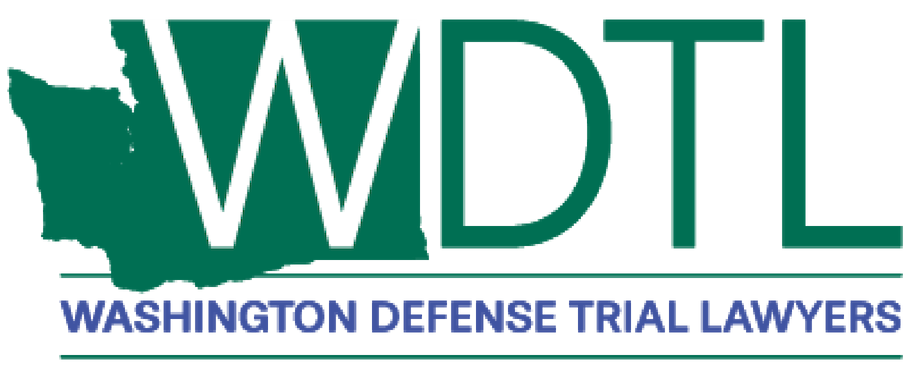 Amicus Curiae Request FormPlease email completed form with supporting documents to njaffe@nicollblack.com.Date:1. Identity of requestor:Name:Address:Email:Phone:Party represented:WDTL member:2. Case InformationCase name:Cause number:Court where pending:Name of opposing counsel:3. Case HistoryDisposition:Current status:Deadlines:Oral argument date:Filing date for notice of appeal or petition for review:4. Concise statement of issue(s) on which Amicus Curiae is requested:5. Statement of how this decision will affect defendants:6. Attach all briefings of all parties:(Please attach your own briefing, your opponent’s briefing, and the underlying opinion or order electronically.)Please email to:Noah JaffeNicoll Black & FeigChair, WDTL Amicus CommitteeWashington Defense Trial Lawyersnjaffe@nicollblack.com